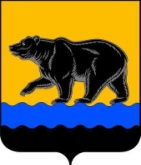 АДМИНИСТРАЦИЯ ГОРОДА НЕФТЕЮГАНСКА                              ПОСТАНОВЛЕНИЕ 08.08.2016 										       № 156-нпг.НефтеюганскО внесении изменения в постановление администрации города Нефтеюганска от 12.09.2014 № 141-нп «Об утверждении административного регламента предоставления муниципальной услуги «Предоставление информации  о порядке (основания, условия) обмена жилыми помещениями между нанимателями данных помещений по договорам социального найма»В соответствии с Федеральным законом от 27.07.2010 № 210-ФЗ  «Об организации предоставления государственных и муниципальных услуг», постановлением администрации города Нефтеюганска от 05.09.2013 № 88-нп «О разработке и утверждении административных регламентов предоставления муниципальных услуг» администрация города Нефтеюганска постановляет:1.Внести в постановление администрации города Нефтеюганска от 12.09.2014 № 141-нп «Об утверждении административного регламента предоставления муниципальной услуги «Предоставление информации  о порядке (основания, условия) обмена жилыми помещениями меду нанимателями данных помещений по договорам социального найма» (изменениями, внесенными постановлением администрации города от 12.09.2014 № 209-нп, от 01.07.2016 № 130-нп) следующее изменение: в приложении к постановлению:В абзаце 2 пункта 2.9 слова «может быть отказано» заменить на «отказывается».2.Директору департамента по делам администрации города С.И.Нечаевой направить постановление главе города Н.Е.Цыбулько для обнародования (опубликования) и размещения на официальном сайте органов местного самоуправления города Нефтеюганска в сети Интернет. 3.Постановление вступает в силу после его официального опубликования.Исполняющий обязанности главы администрации города                                                                             С.П.Сивков